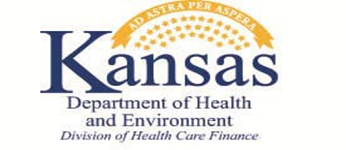 Kansas Division of Health Care FinanceRestricted Use Data Request FormPlease complete the following form when requesting restricted-use data from the Kansas Division of Health Care Finance (use additional sheets if necessary).Name	Organization	Address	Phone	Email Address	IMPORTANT! Please include your Federal Tax ID:	1. Brief description of the project or study proposed:	2. Purpose of the project or study:	3. What type of data you would like to obtain: (See next page for complete list of available categories.)	4. Provide a brief description of the level of detail of the data requested:	5. Format and method of delivery requested:Hard Copy (paper, mailed)     CD     Faxed     Emailed    Comma Delimited     Excel     Other (Specify) 6. Has this project or study protocol been approved by and internal review board?  Yes       No 7. Description of the data security procedures you or your organization will follow, complete with who has responsibility for security of the data: 	8. Who will have access to the data?	9. If the data are to be released, how?	REQUIREMENTS FOR USE OF DATA:  Kansas requires a detailed narrative describing the results of the analysis done on data provided.  Please send the narrative to KDHE at KDHEDataRequests@kdheks.gov. Kansas State Board of Healing Arts	Kansas State Board of NursingMDs	Licensed Practical Nurses (LPN)DOs	Registered Nurses (RN)Physician Assistants	Licensed Mental Health Technicians (LMHT)Chiropractors	Advanced Practice Registered Nurses (APRN)Podiatrists	Registered Nurse Anesthetists (RNA)Occupational TherapistsOccupational Therapy Assistants	Kansas State Board of PharmacyPhysical Therapists	PharmacistsPhysical Therapy Assistants	PharmaciesRespiratory Therapists	ManufacturersStudent Respiratory Therapists	DistributorsAthletic Trainers	Non-Prescription DistributorsNaturopaths (NDs)	Retail DealersRadiologic Technologists	AmbulancesResident Physicians	Analytical LaboratoryInstitutional	County Health/Family Planning CentersContact Lens Distributors	Institutional Drug Rooms	Research and TeachingBehavioral Sciences Regulatory Board	Non Resident PharmaciesPsychologists	Pharmacy TechniciansMasters (LMLP)	Pharmacy InternsPh D (LP)	Sample DistributorsSocial workers	Durable Medical EquipmentAssociates (LASW)Masters (LMSW)	Kansas Dental BoardBachelors (LBSW)	DentistsClinical (LSCSW)	Dental HygienistsLicensed Professional Counselors (LPC)Licensed Clinical Professional Counselors (LCPC)	Kansas Board of Emergency Medical ServicesFamily and Marriage Therapists (LMFT)	EMT –Emergency Medical TechnicianClinical Family and Marriage Therapists (LCMFT)	Advanced Emergency Medical Technician (includes Clinical Psychotherapists (LCP)	  Intermediate, Defibrillator, Intermediate-Defibrillator)Licensed Addiction Counselors (LAC)	EMR—Emergency Medical Responder (includes First Licensed Clinical Addiction Counselors (LCAC)	  Responder)	ParamedicHealth Occupations Credentialing	Kansas Board of Examiner in OptometryAudiologists	OptometristsSpeech PathologistsAdult Care Home Administrators	Kansas Hospital Discharge Summary DataDietitians	Other:	Certified Nurse Aides (CNAs)		Certified Medication Aides (CMAs)		Home Health Aides (HHAs)		NOTE: All requests are subject to limitations on restricted and confidential fields.CERTIFICATION STATEMENTKansas Statute Annotated 45-220 (c) prohibits the use of names or addresses derived from public records for the purpose of selling or offering for sale property or services including but not limited to marketing purposes.(c) If access to public records of an agency or the purpose for which the records may be used is limited pursuant to K.S.A. 45-221 or K.S.A. 2004 Supp. 45-230, and amendments thereto, the agency         may require a person requesting the records or information therein to provide written certification that:(1)	The requester has a right of access to the records and the basis of that right; or(2)the requester does not intend to, and will not: (A) Use any list of names or addresses contained in or derived from the records or information for the purpose of selling or offering for sale any property or service to any person listed or to any person who resides at any address listed; or (B) sell, give or otherwise make available to any person any list of names or addresses contained in or derived from the records or information for the purpose of allowing that person to sell or offer for sale any property or service to any person listed or to any person who resides at any address listed.Please sign and date where indicated below to certify that you do not intend to, and will not: (A) Use any list of names or addresses contained in or derived from the records or information for the purpose of selling or offering for sale any property or service to any person listed or to any person who resides at any address listed; nor (B) sell, give or otherwise make available to any person any list of names or addresses contained in or derived from the records or information for the purpose of allowing that person to sell or offer for sale any property or service to any person listed or to any person who resides at any address listed.Signature of requestor 	Printed name of requestor 	Date 	